 		             VITÉZI REND BORSOD-ABAÚJ-ZEMPLÉN MEGYEI
                                                             TÖRZSKAPITÁNYSÁGA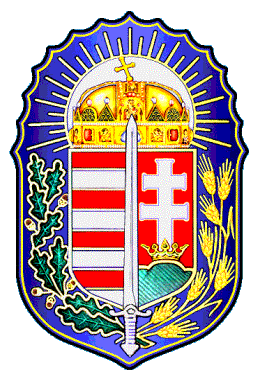 					2018. évi munkatervMegjegyzés: a programok kezdésének időpontjait az aktuális eseményre szóló meghívóban szerepeltetjük.Miskolc, 2017. november 17.	                      vitéz Tajthy Árpád	       vitéz Csantavéri Tivadar Károly	                      törzskapitány	        székkapitány                                                                       vitéz Csorba János		                         széktartóHónapNapTevékenységMegjegyzésJanuár7Emlékezés a 2. Magyar Hadsereg doni katasztrófájáraRendkívüli állománygyűlésMiskolci Szent Anna TemplomJanuár27Emlékezés a 2. Magyar Hadsereg doni katasztrófájáraRendkívüli állománygyűlésMiskolci Lévay József Református Gimnázium és Diákotthon Január28Ökumenikus megemlékezés a málenkij robotra elhurcolt diósgyőri lakosokra - koszorúzásDiósgyőr, Vármúzeum épülete falán lévő emléktábla előttFebruár16Múlt-Kor előadás sorozatTESZ Közösségi Tér Miskolc, Kossuth u.5Március151848-49-es forradalom és szabadságharc 169. évfordulója - koszorúzásMiskolc, Petőfi tér Április20Múlt-Kor előadás sorozatTESZ Közösségi Tér Miskolc, Kossuth u.5Május18Mút-Kor előadás sorozatTESZ Közösségi Tér Miskolc, Kossuth u.5Május26IV. Országos Vitéz Találkozó Bér, egykori Lázár kastélyMájus31Hősök napja Megemlékezés - koszorúzásMiskolc, Hősök temetőjeJúnius4Trianoni megemlékezésMiskolc-Népkert OrszágzászlóJúnius15Múlt-Kor előadás sorozatTESZ Közösségi Tér Miskolc, Kossuth u. 5.JúniusKihelyezett állománygyűlésIdőben pontosítvaAugusztus20Szent István napi ünnepség sorozatMiskolc és megyei kis városokSzeptember14Múlt-Kor előadás sorozatTESZ Közösségi Tér Miskolc, Kossuth u. 5.Szeptember22VitézavatásBelvárosi Ferences Templom Budapest, Ferenciek tere 2.Szeptember30Ökumenikus ünnepi megemlékezés az I. világháborúban elesett diósgyőri hősökre - koszorúzásDiósgyőri I. világháborús hősi emlékműOktóber6Emlékezés az aradi vértanukra - koszorúzásMiskolc, Palóczy u. 1. Batthyány táblaOktóber23Ünnepi megemlékezés az 1956-os forradalom áldozataira - koszorúzásMiskolc, Hősök tereNovember1Gyertyagyújtás az I.-II. világháborúban elesett hősökértMiskolc - DiósgyőrNovember172018. évi ÁllománygyűlésMiskolc, Lévay József Gimnázium és DiákotthonNovember23Múlt-Kor előadás sorozatTESZ Közösségi Tér Miskolc, Kossuth u. 5.December2Adventi Tiszti értekezletMagyar Advent Altemploma, 1113. Budapest, Október Huszonharmadika u. 5.December6Koszorúzás az Emlékezés fája Horthy emlékműnél Emlékezés fája emlékmű Lillafüredi Palotaszálló függőkertDecember30Rendtársi ÉvbúcsúztatóFakultatív helyszín